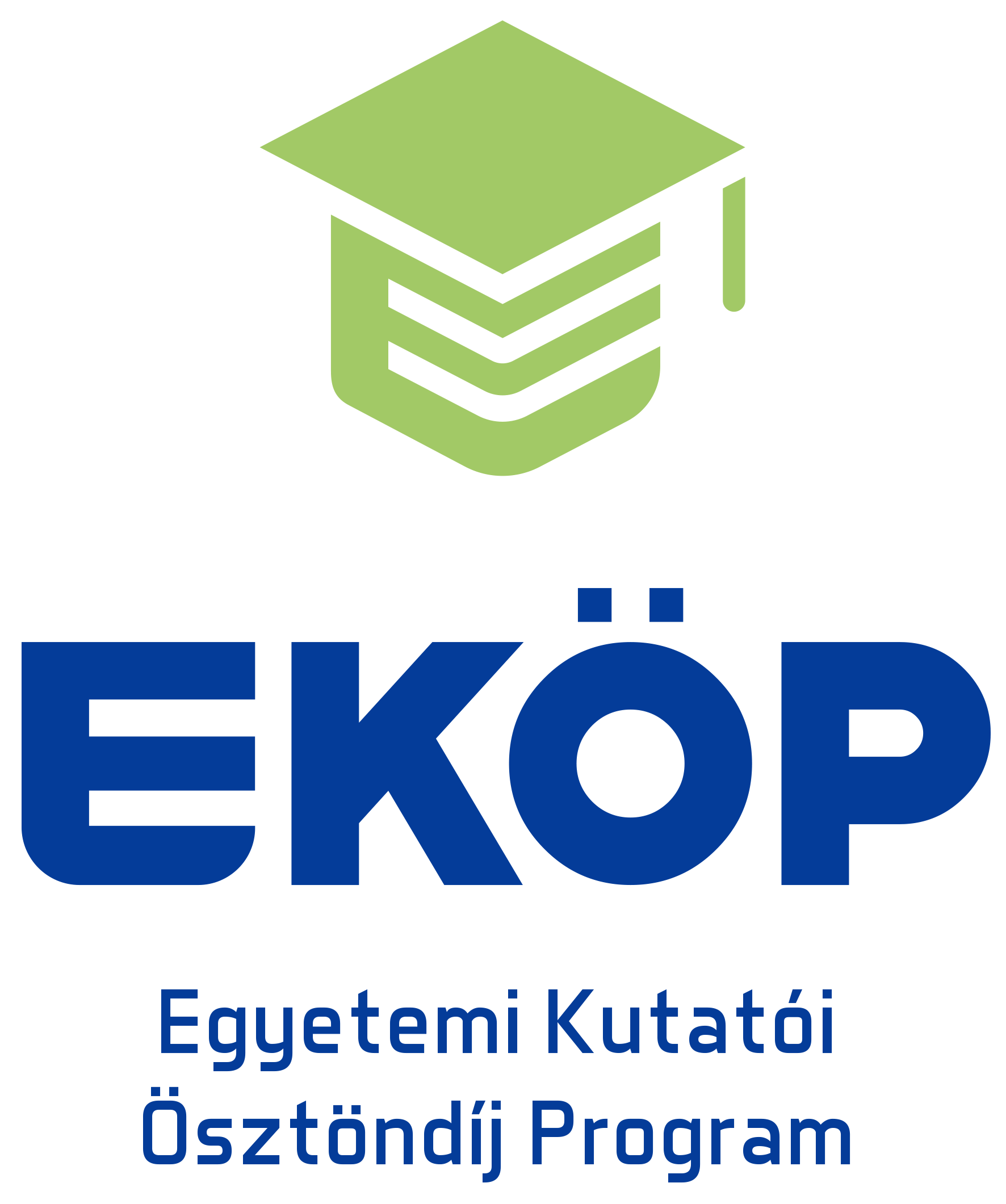 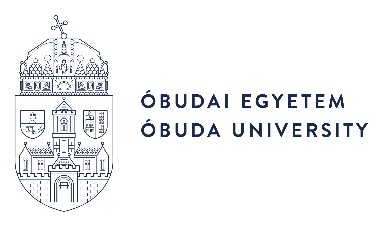 Tudományági besorolásTudományterületTudomány- ill., művészeti ágakI.agrártudományok1állatorvosi tudományokagrártudományok2állattenyésztési tudományokagrártudományok3élelmiszertudományokagrártudományok4erdészeti és vadgazdálkodási tudományokagrártudományok5növénytermesztési és kertészeti tudományokII.bölcsészettudományok1filozófiai tudományokbölcsészettudományok2irodalom- és kultúratudományokbölcsészettudományok3művészettörténeti és művelődéstörténeti tudományokbölcsészettudományok4művészettudománybölcsészettudományok5néprajz- és kulturális antropológiabölcsészettudományok6neveléstudományokbölcsészettudományok7nyelvtudományokbölcsészettudományok8pszichológiai tudományokbölcsészettudományok9történelemtudományokbölcsészettudományok10vallástudományokIII.hittudományok1hittudományokIV.műszaki tudományok1agrárműszaki tudományokműszaki tudományok2anyagtudományok és technológiákműszaki tudományok3bio-, környezet- és vegyészmérnöki tudományokműszaki tudományok4építészmérnöki tudományokműszaki tudományok5építőmérnöki tudományokműszaki tudományok6gépészeti tudományokműszaki tudományok7informatikai tudományokműszaki tudományok8katonai műszaki tudományokműszaki tudományok9közlekedés- és járműtudományokműszaki tudományok10villamosmérnöki tudományokV.művészetek1építőművészetművészetek2film- és videoművészetművészetek3iparművészetművészetek4képzőművészetművészetek5multimédia-művészetművészetek6színházművészetművészetek7tánc- és mozdulatművészetművészetek8zeneművészetVI.orvostudományok1egészségtudományokorvostudományok2elméleti orvostudományokorvostudományok3gyógyszerészeti tudományokorvostudományok4klinikai orvostudományokorvostudományok5sporttudományokVII.társadalomtudományok1állam- és jogtudományoktársadalomtudományok2gazdálkodás- és szervezéstudományoktársadalomtudományok3hadtudományoktársadalomtudományok4közgazdaságtudományoktársadalomtudományok5közigazgatás-tudományoktársadalomtudományok6média-és kommunikációs tudományoktársadalomtudományok7politikatudományoktársadalomtudományok8regionális tudományoktársadalomtudományok9rendészettudománytársadalomtudományok10szociológiai tudományokVIII.természettudományok1biológiai tudományoktermészettudományok2fizikai tudományoktermészettudományok3földtudományoktermészettudományok4kémiai tudományoktermészettudományok5környezettudományoktermészettudományok6matematika- és számítástudományokösszesen:55